A-9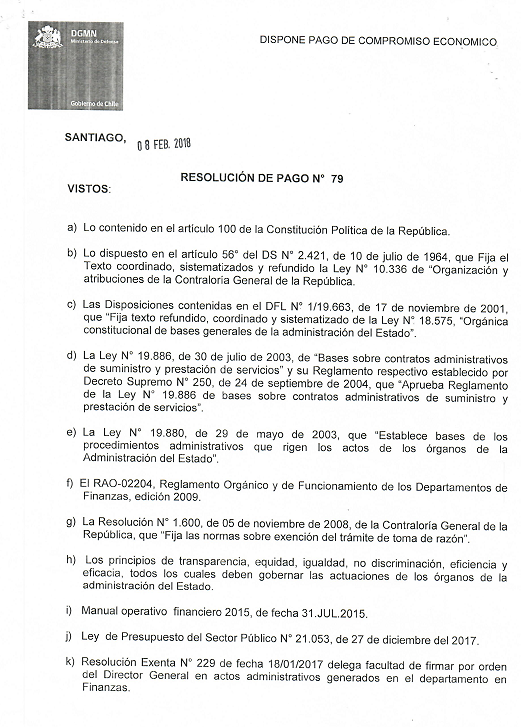 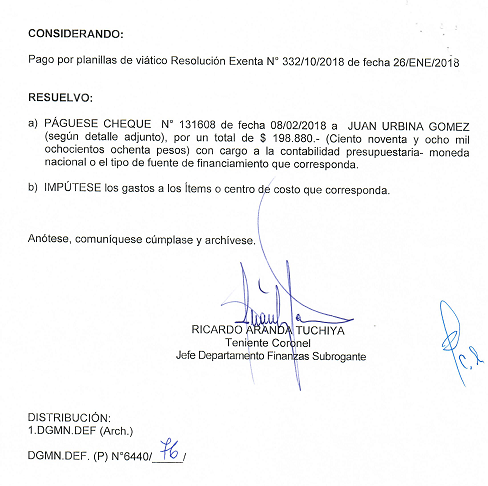 